1 октября в МОУ « СОШ № 15 х.Андреевский» прошел единый урок, посвященный Дню газовой безопасностиЦель мероприятия - привлечь внимание к вопросам безопасной эксплуатации внутридомового газового оборудования и уменьшить число несчастных случаев, связанных с использованием газа в быту. Особое внимание обучающихся 1 – 11 классов уделили правилам безопасности при использовании газовых приборов. Ребятам напомнили порядок действий при запахе газа и телефон аварийной газовой службы – 04 (с домашнего телефона), 104 (с мобильного телефона). Проведены инструктажи по безопасной эксплуатации и сохранности газового оборудованияСреди обучающихся 1 – 4 классов был организован просмотр видеоролика по безопасному пользованию газом.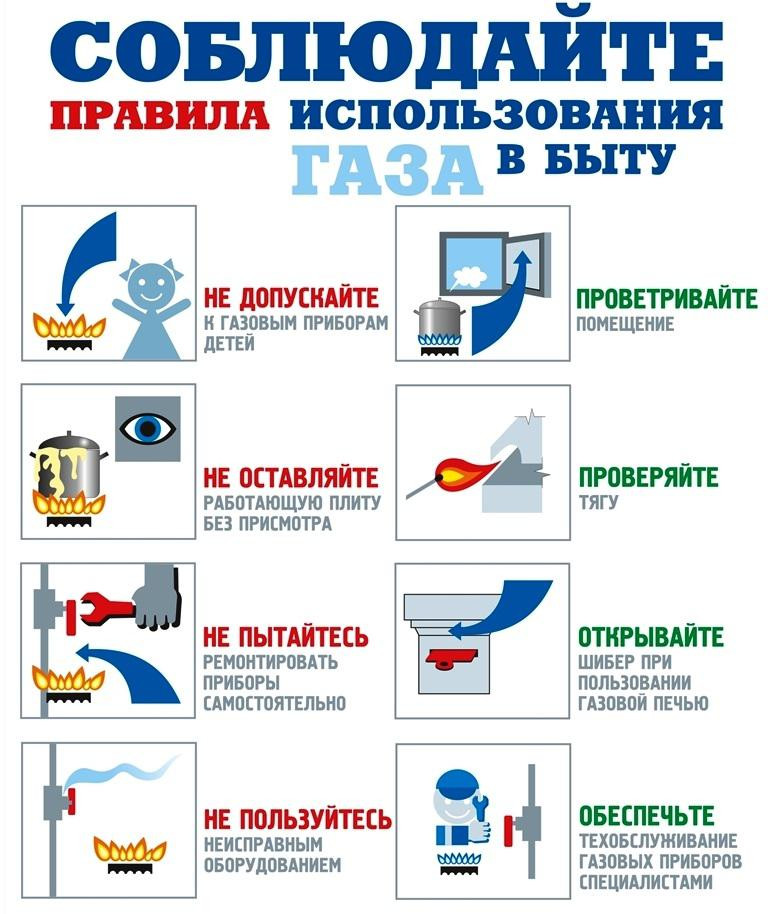 